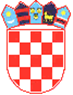 REPUBLIKA HRVATSKAVUKOVARSKO-SRIJEMSKA ŽUPANIJAGRAD VUKOVARUpravni odjel za gospodarstvo, poljoprivredu i međunarodnu suradnju          Investitor:                                   		          Ime i prezime:……………………....          Naziv tvrtke:………………………………..…..          Adresa:………………………..…………          Telefon:………………………………….          E-mail: .....................................POSLOVNI PLANnaziv projektamjesec, godinaSADRŽAJ POSLOVNOG PLANA* Napomena: ovo je prijedlog Poslovnog plana, a prijavitelj može dostaviti i vlastitu verziju, kao i sve druge relevantne      dokumente.PODACI O PODUZETNIKUSAŽETAKPROBLEM I RJEŠENJEDIFERENCIJACIJATRŽIŠTEREALIZACIJAFINANCIJSKI PLANINVESTICIJE:vrijednost nabave osnovnog sredstva (oprema, uređaji, licence…) uključujući sve zavisne troškovevrijednost nabave obrtnog sredstva Poslovni prihodi:opišite pojedine proizvode/usluge  ili grupe proizvoda/usluga svrstane pod rednim brojevima!Poslovni rashodi:Materijalni troškoviNapomena: Kako bi se olakšalo planiranje materijalne troškove je uputno grupirati – sirovine i materijal; poluproizvodi i dijelovi; energija; investicijsko održavanje; tekuće održavanje, sitni inventar; proizvodne usluge; nematerijalni troškovi; ostalo.U tablici Računa dobiti i gubitka materijalni se troškovi svrstavaju u 3 grupe:Troškovi sirovina i materijalaTroškovi prodane robeOstali vanjski troškoviProcjena troška osoblja – neto plaće pojedinih zaposlenika na poslovima:Izvori financiranja-	Obzirom da investicije ne predstavljaju trošak, bitno je navesti način financiranja investicija (izvor sredstava) u osnovna i trajna obrtna sredstvaProjekcija računa dobiti i gubitka_______________________								                                       (potpis Prijavitelja)1. PODACI O PODUZETNIKUU ovom dijelu Poslovnog plana navode se opći podaci (npr. upis u registar, podskupina djelatnosti za d.o.o.  i matični broj (ako postoji)), početak rada, razvojni put i bitni trenuci u razvoju.Napišite kratki  životopis poduzetnika koji pokreće ili je nositelj postojećeg poslovanja. U životopisu treba staviti naglasak na poslove koje je poduzetnik dosada obavljao (kao dokaz znanjima  i vještinama koje je poduzetnik stekao), te na obrazovanje (najviše završeno obrazovanje i dodatna usavršavanja). Vodite računa navesti sljedeće podatke: iskustva na sličnim poslovima i bivše poslodavce, priznanja i diplome koje su ostvarene u dosadašnjem  radu, poznavanje stranih jezika, poznavanje rada na računalima i sl.2. SAŽETAKOpis ideje i posla, te kako doprinosi ciljevima definiranima u Javnom pozivu  u ne više od 1/2 A4 stranice.3. PROBLEM I RJEŠENJE Pretpostavka je da startup stvara proizvod (ili uslugu) koja rješava neki problem na tržištu.Opisati koji je to problem koji rješavate, a “problem” može biti  bilo kakva potreba ili nedostatak na tržištu i na koji način Vi rješavate taj problem. 4. DIFERENCIJACIJAIstražite postoji li već slično rješenje i kako se vaše rješenje razlikuje u odnosu na postojeća. Je li vaše rješenje inovativnije ili time rješavate tržišni problem određene skupine kupaca. Po čemu ste bolji od postojećih “konkurenata” koji nude slično rješenje.5. TRŽIŠTEU ovom dijelu opišite kako će izgledati vaš izlazak na tržište (marketing miks proizvoda/usluge) i koja su vaša najvažnija tržišta? Tko je Vaš idealan kupac? Jesu li to tvrtke ili krajnji korisnici? Opisi kupaca trebali bi sadržavati što više detalja, obavezno moraju uključivati informacije o tome u kojim okolnostima imaju potrebe za proizvodom/uslugom, koliko dugo, te koje benefite imaju od proizvoda/usluge.  Koje sirovine i repromaterijali su vam potrebni za kreiranje proizvoda?6. REALIZACIJAOpišite vaš tim.  Da li je od početka uključen netko tko ima izravnog iskustva u segmentu tržišta kojem se rješenje prodaje, ako nije zašto nije i kada će biti uključen? Koliko će trajati izvedba, koji su sve resursi potrebni?7. FINANCIJSKI PLANKoliki je trošak izrade rješenja? Koji su jednokratni a koji ponavljajući troškovi? Očekivano vrijeme povrata investicije? Kojom dinamikom se predviđa prodaja (u vremenu)? U financijski plan treba ubrojiti plaće svih uključenih.R.br.OSNOVNO SREDSTVO/KOLIČINAIznos u kunamaIznos u kunamaIznos u kunamaR.br.OSNOVNO SREDSTVO/KOLIČINA2020.2021.2022.1.2.3.…UKUPNO:R.br.OSNOVNA OBRTNA SREDSTVA/KOLIČINAIznos u kunamaIznos u kunamaIznos u kunamaR.br.OSNOVNA OBRTNA SREDSTVA/KOLIČINA2020.2021.2022.1.2.3.…UKUPNO:R.br.PROIZVOD/USLUGA2020.2020.2021.2021.2022.2022.R.br.PROIZVOD/USLUGAKol.Iznos u knKol.Iznos u knKol.Iznos u kn1.2.3.4.5.6.7.8.…UKUPNO:R.br.Opis troškaIznos u kunamaIznos u kunamaIznos u kunamaR.br.Opis troška2020.2021.2022.1.2.3.4.5.6.7.8.…UKUPNO:Naziv radnog mjestaGodišnji iznos neto plaćeGodišnji iznos neto plaćeGodišnji iznos neto plaćeNaziv radnog mjesta2020.2021.2022.1.2.3.…NETO PLAĆA - UKUPNO:ULAGANJE2020.2021.2022.U osnovna sredstvaU obrtna sredstvaUKUPNO:Vlastita sredstvaKreditPotporeOstaloUKUPNO:R.br.OPIS2020.2021.2022.1.POSLOVNI PRIHODI2.POSLOVNI RASHODI2.2.Materijalni troškovi2.2.1.Troškovi sirovina i materijala2.2.2.Troškovi prodane robe2.2.3.Ostali vanjski troškovi2.3.Troškovi osoblja2.3.1.Neto plaće i nadnice2.3.2.Troškovi poreza i doprinosa iz plaća2.3.3.Doprinosi na plaće2.4.Amortizacija2.5.Ostali troškovi3.FINANCIJSKI PRIHODI4.FINANCIJSKI RASHODI5.IZVANREDNI PRIHODI6.IZVANREDNI RASHODI7.UKUPNI PRIHODI (1+3+5)8.UKUPNO RASHODI (2+4+6)9.DOBIT ILI GUBITAK PRIJE OPOREZIVANJA (VII-VIII)10.BROJ ZAPOSLENIKA prema evidenciji na bazi sati rada